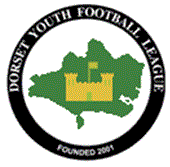 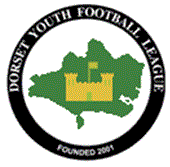 I certify that the above email address is that of the Team Manager/Representative of listed teamand that this email address will be used for all contact with its League Secretary and will be in use for the 2023/2024 season.Anything submitted to the League from this email address does not need to carry a signature, by signing this declaration I am allowing the email address above to act as an electronic signature for this team.Please return this document to your respective Secretary by post or email.Signed:Date: Email address of League Secretaries:Girls Team U9,U11,U13,U15 and U17– ali.clarke@dorsetyouthfootballleague.co.ukMixed U11 – dave.drew@dorsetyouthfootballleague.co.ukMixed U12 – brian.bowles@dorsetyouthfootballleague.co.ukMixed U13 – andy.merritt@dorsetyouthfootballleague.co.ukMixed U14 – dave.coward@dorsetyouthfootballleague.co.ukMixed U15 – lee.hebditch@dorsetyouthfootballleague.co.ukMixed U16 – trevor.selby@dorsetyouthfootballleague.co.ukName of TeamTeam Manager/RepresentativeEmail Address